Образец №2ПРЕДЛОЖЕНИЕ ЗА ИЗПЪЛНЕНИЕна обществена поръчка възлагана по реда на чл. 20, ал. 3, т. 2 от ЗОП чрез “Събиране на оферти с обява” с предмет: „Доставка на един брой  нов лек автомобил за нуждите на други дейности по селско и горско стопанство-община Симеоновград“От ………………………………………………………………………………………………(наименование на участника)с адрес: ………………………………………………………………………………………..тел.: ………………. , факс: ………………………….., e-mail:……………………..……..ЕИК по БУЛСТАТ:………………………………………………………………УВАЖАЕМИ ДАМИ И ГОСПОДА,1. След запознаване с всички документи и образци от документацията за участие в обществена поръчка с предмет: „Доставка на един брой  нов лек автомобил за нуждите на други дейности по селско и горско стопанство-община Симеоновград“ , с настоящото поемаме ангажимент да изпълним предмета на горепосочената поръчка в съответствие с изискванията  заложени в Техническата спецификация към обявата и изискванията на Възложителя.2. С подаването на настоящата оферта се съгласяваме с всички условия на Възложителя, в т.ч. с определения от него срок на валидност на офертата и с проекта на договор.3. Предлагаме срок за изпълнение на доставката до гр.Симеоновград, обл.Хасково …………… календарни дни, считано от датата на подписване на договора. Забележка: Възложителят определя максимален срок за доставката от 15 календарни дни, считано от датата на подписване на договора.4. Предлагаме гаранционен срок - ………… години, считано от датата на подписването на приемно-предавателен протокол за получаване на доставката, съдържащ основанието за съставянето му (номер на договора), номер на шаси на автомобила, предмет на доставка или до достигане на пробег на автомобила от ……...… км. Забележка: Възложителят определя минимален гаранционен срок от 2 години или достигане на пробег на автомобила от 150 000 км.5. Ще уведомим Възложителя писмено в срок от ………. дни предварително за конкретните дати и час, на който ще се изпълни доставката.6. Ще осигурим преглед на автомобила от свои квалифицирани представители в срок от ……….. дни, от получаване на рекламационно съобщение на Възложителя.7. Задължаваме се да отстраним настъпила повреда и/или Несъответствие в срок от ……. дни, считано от датата на констатирането им. При невъзможност за отстраняване на настъпила повреда и/или Несъответствие в срок от …… дни, ще осигурим на Възложителя оборотен автомобил от същия или подобен клас, до пълното отстраняване на повреда и/или Несъответствие, като гаранционният срок на автомобила, в процес на поправяне, се удължава със срока, през който е траело отстраняването на повредата.8. Задължаваме се да извършваме с предимство сервизно обслужване на автомобила на Възложителя по време на целия гаранционен период.9. Гаранционното обслужване ще се осъществява в наш сервиз или оторизирани сервизи, както следва: …………………..10. Предлаганото от нас МПС е  ново, неупотребявано, в техническа изправност и комплектност  съгласно действащото законодателство и е със следните параметри:Модел ………………………Марка ………………………11. Към настоящото техническо предложение представяме каталог и/или сертификати на автомобила, който предлагаме да бъде доставен.Забележка: всички приложени документи следва да бъдат на български език. Ако даден документ е на чужд език, следва да бъде придружен с превод на български език.Участниците, чиито предложения не отговарят на минималните изисквания възложителя посочени по-горе и/или на изискванията, посочени в Техническата спецификация, ще бъдат отстранени от участие в процедурата.		           ПОДПИС И ПЕЧАТ: …………………..Дата: ..................2020 г.			                          Участник: .............................(дата на подписване)                                                                      (подпис и печат)      ОБЩИНА СИМЕОНОВГРАД6490, Симеоновградпл.”Шейновски” № 3тел.:03781/23-41; факс 03781/20-06e-mail: obtshina_simeonovgrad@abv.bg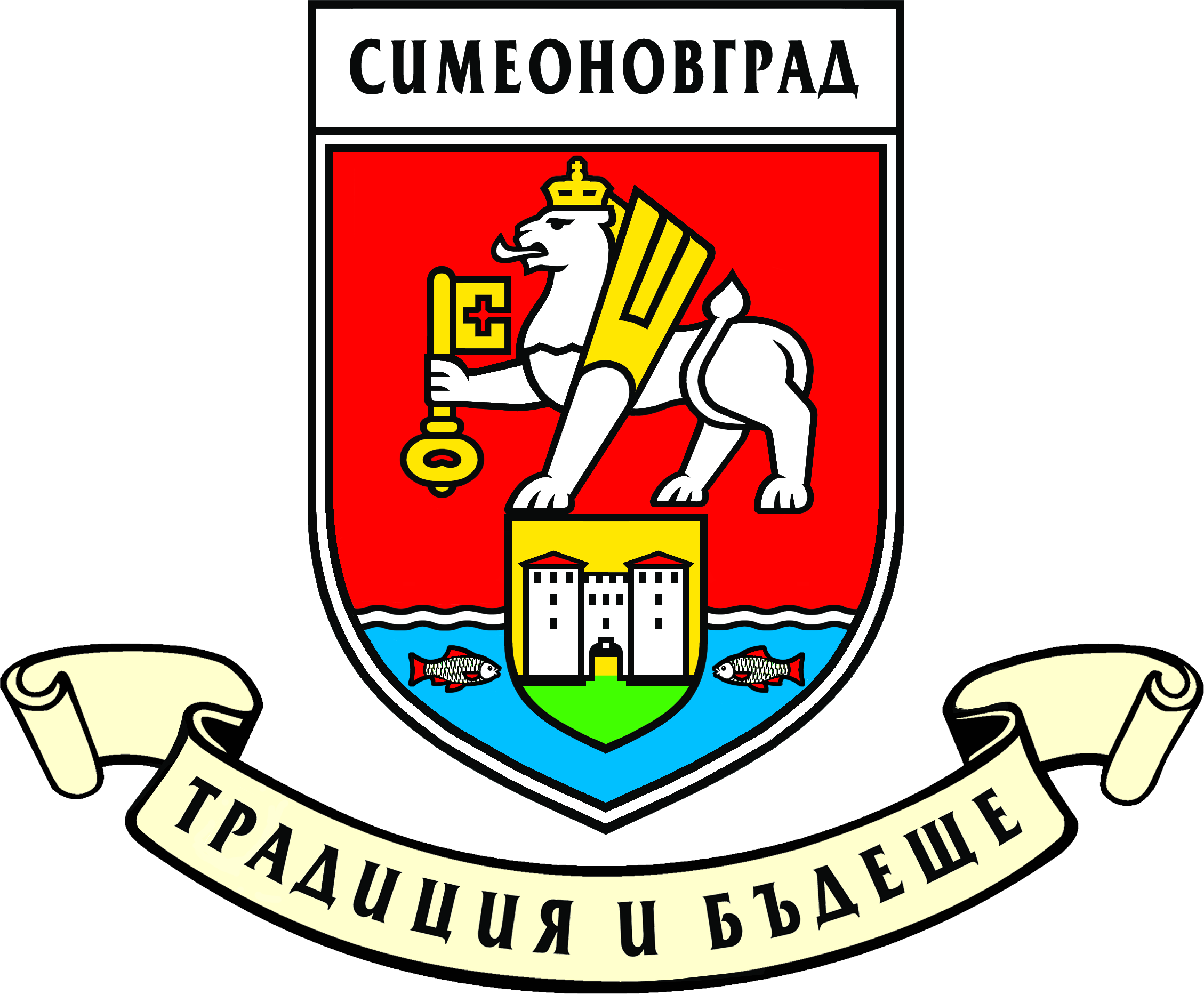 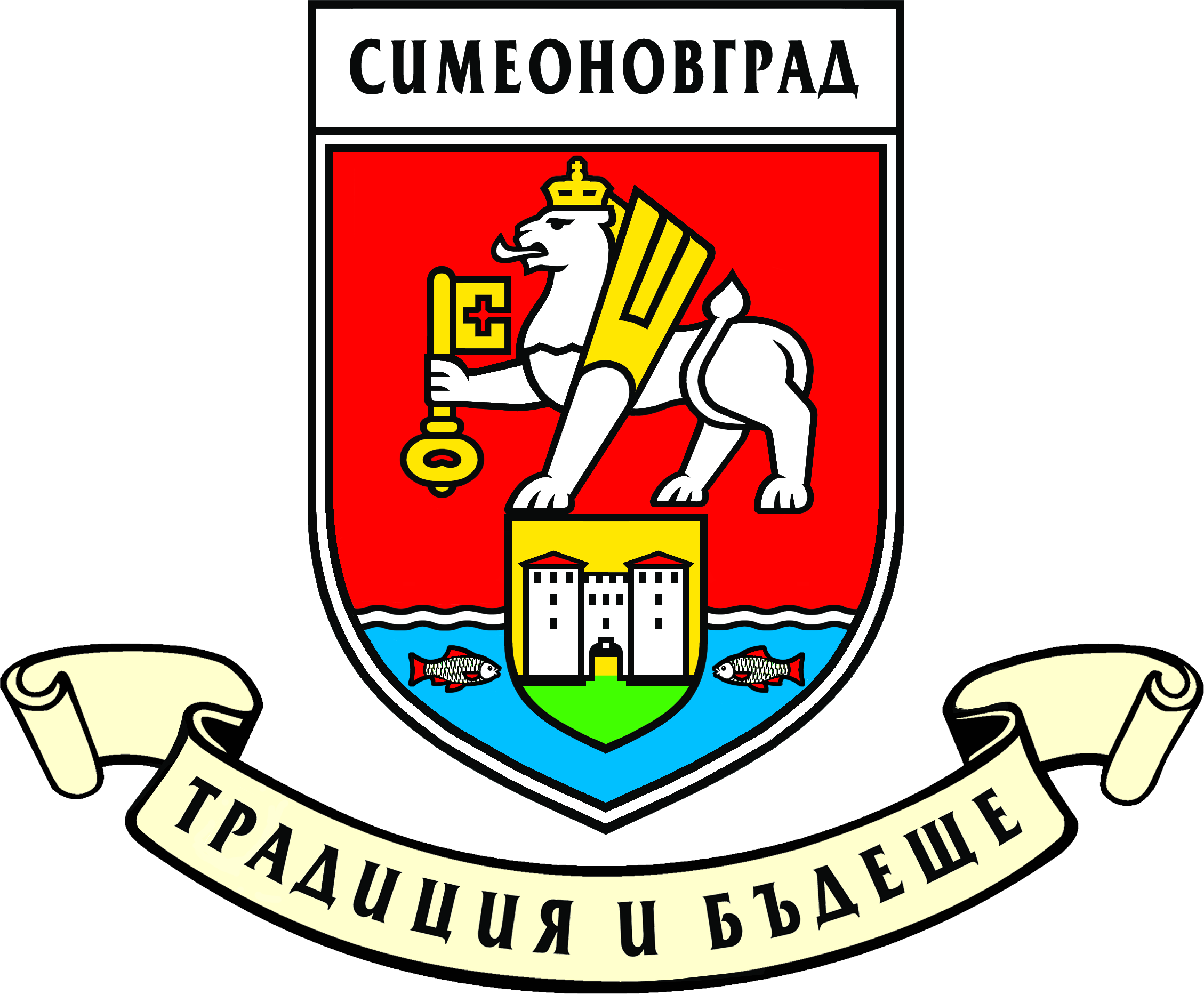 6490, Simeonovgrad ”Sheinovski” sq. № 3tel.:+359 3781/23-41; fax.: +359 3781/20-06www.simeonovgrad.bg                                                                                                                                                                                                                                                                                                                                                                                                                                                                                                                                                                                                                                                                                                                                                                                                                                                                                                                                                                                                                                                                                                                                                                                                                                                                                                                                                                                                                                                                                                                                                                                                                                                                                                                                                                                                                                                                                                                                                                                                                                                                                                                                                                                                                                                                                                                                                                                                                                                                                                                                                                                                                                                                                                                                                                                                                                                                                                                                                                                                                                                                                                                                                                                                                                                                                                                                                                                                                                                                                                                                                                                                                                                                                                                                                                                                                                                                                                                                                                                                                                                                                                                                                                                                                                                                                                                                                                                                                                                                                                                                                                                                                                                                                                                                                                                                                                                                                                                                                                                                                                                                                                                                                                                                                                                                                                                                                                                                                                                                                                                                                                                                                                                                                                                                                                                                                                                                                                                                                                                                                                                                                                                                                                                                                                                                                                                                                                                                                                                                                                                                                                                                                                                                                                                                                                                                                                                                                                                                                                                                                                                                                                                                                                                                                                                                                                                                                                                                                                                                                                                                                                                                                                                                                                                                                                                                                                                                                                                                                                                                                                                                                                                                                                                                                                                                                                                                                                                                                                                                                                                                                                                                                                                                                                                                                                                                                                                                                                                                                                                                                                                                                                                                                                                                                                                                                                                                                                                                                                                                                                                                                                                                                                                                                                                                                                                                                                                                                                                                                                                                                                                                                                                                                                                                                                                                                                                                                                                                                                                                                                                                                                                                                                                                                                                                                                                                                                                                                                                                                                                                                                                                                                                                                                                                                                                                                                                                                                                                                                                                                                                                                                                                                                                                                                                                                                                                                                                                                                                                                                                                   Минимални изисквания поставени от ВъзложителяПредложение от участника ТЕХНИЧЕСКА СПЕЦИФИКАЦИЯТЕХНИЧЕСКА СПЕЦИФИКАЦИЯРаботен обем -            до 1700 куб.смМощност        -             83 к.с.Захранване     -             инжекционМеханична скоростна кутияЗадвижване   -              4х4, с възможност за принудителна блокировка на диференциала от салона на автомобилаEURO 6Полезен товар-            400кг.Вид гориво-                 бензинРазход на гориво-        9,9л/100 км. 10,10л/100км.Вредни емисии СО2- 216гр./км /228гр./км            РазмериДължина-         4140 ммШирина-          1680 мм.Височина-        1640 мм            РазмериДължина-         4140 ммШирина-          1680 мм.Височина-        1640 мм            РазмериДължина-         4140 ммШирина-          1680 мм.Височина-        1640 ммВрати-                         5 бр.Места-                         5 бр.ОБОРУДВАНЕОБОРУДВАНЕЕл.нагревател на задно стъклоТонирани стъклаИмобилайзерДопълнителен трети стопХидравлика на воланаЕл.огледалаЕл.стъклаПодгряване на предни седалкиПодсилено окачванеABS+ BASEBDISOFIXПълен пакет шумоизолацияЦвят-металикЛети джантиПодгряване на огледалаКлиматикРадио звучене